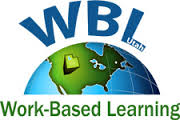 _________ School DistrictCareer Internship Program20__-20__The ___________ School District Internship Program was developed to help students investigate career choices and participate in on-site career training, and to help with successful transitions from school to careers and/or further education.Internships create a unique learning opportunity that goes well beyond the scope of the traditional classroom setting. The program offers students an opportunity to gain awareness of a specific career by working with professionals in their area of interest. Because this opportunity is unique, the expectation of students is above and beyond what is required in the classroom. The internship program depends on a partnership relationship between the student, the school, and the community. Participating community organizations may include corporations, small businesses, medical facilities, nonprofit organizations, and cultural and governmental institutions. Student interns directly affect these partnerships, and expectations are set high so that relationships are enhanced.Internship Program GoalsProvide opportunities for students to further investigate career choices they would like to pursue (job shadows may be utilized for the initial stages of career exploration).Demonstrate the link between high school education and future careers.Enable students to develop critical skills and be workforce ready upon completion of formal education/training. Internships provide a “hands-on” or observatory experience that effectively teaches the use of these skills.Motivate and challenge students to excel in their studies and become responsible, reliable individuals.Connect students with potential employers and organizations in their selected field of study.Internship SpecificsThe internship program is implemented as if a student were applying for a job. The program demands that students show initiative, follow through, and a high level of professional behavior. When considering whether to apply, the student should keep in mind that:The internship is linked to a related CTE class in his/her schedule. It is the practical application of that curriculum.The internship is in a career field related to the student’s CCRP (College and Career Readiness Plan). The internship class awards .50 credits per semester. Internships are usually unpaid.The Internship ProcessThe student meets with his/her counselor in a CCRP conference to discuss college and career goals and progress toward graduation.The student intern must have a related CTE class the semester of or prior to the internship.A job shadow may be available for any junior or senior students considering an internship. Contact your Work Based Learning Coordinator to arrange the job shadow.CreditStudents are expected to meet district requirements. Citizenship credit will also be earned during the internship experience.Please contact ____________, Work-Based Learning Coordinator, in the ______________ by e-mail at _________________________or phone ____________.If interested in the internship program, sign below and return this form to ______________________.I have read, understand, and agree to follow the internship requirements needed for high school credit.________________________________              ______________________________Parent/Guardian Name (Please print)	 		   Student Intern Name (Please print)________________________________	______________________________Parent/Guardian Signature              Date   		   Student Intern Signature         Date_________________________________             ______________________________Student Intern E-mail					    Student Intern Phone #________________________________________               ____________________________________Parent E-mail						    Parent Phone #___________________ School District does not discriminate on the basis of race, color, religion, sex, age, national origin, or disability.   